Publicado en Madrid el 18/11/2016 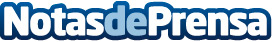 Brutal Zapas inaugura nuevo establecimiento franquiciado en MurciaBrutal Zapas , empresa líder en venta online y física en distribución de zapatillas, prendas y complementos urbanos, continúa con su expansión en franquicia con su segundo establecimiento franquiciadoDatos de contacto:Conchi GarroteCoordinadora de Marketing Tormo Franquicias Consulting+34 911 591 666Nota de prensa publicada en: https://www.notasdeprensa.es/brutal-zapas-inaugura-nuevo-establecimiento_1 Categorias: Nacional Franquicias Moda Sociedad Murcia Entretenimiento Emprendedores E-Commerce Consumo Ocio para niños http://www.notasdeprensa.es